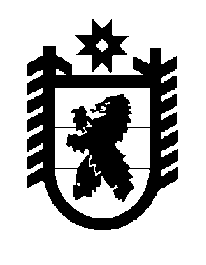 Российская Федерация Республика Карелия    ПРАВИТЕЛЬСТВО РЕСПУБЛИКИ КАРЕЛИЯПОСТАНОВЛЕНИЕот  17 августа 2015 года № 264-Пг. Петрозаводск О внесении изменения в постановление Правительства 
Республики Карелия от 8 августа 2014 года № 254-ППравительство Республики Карелия п о с т а н о в л я е т:Внести в абзац второй пункта 2 Требований по предотвращению гибели объектов животного мира при осуществлении производственных процессов, а также при эксплуатации транспортных магистралей, трубопроводов, линий связи и электропередачи на территории Республики Карелия, утвержденных постановлением Правительства Республики Карелия от 8 августа 2014 года № 254-П (Собрание законодательства Республики Карелия, 2014, № 8, 
ст. 1432), изменение, заменив слова «специально уполномоченным государственным органом по охране, контролю и регулированию использования объектов животного мира и среды их обитания» словами «специально уполномоченным государственным органом по охране, федеральному государственному надзору и регулированию использования объектов животного мира и среды их обитания».           Глава Республики  Карелия                       			      	        А.П. Худилайнен